Русский языкСВЯЗЬ СЛОВ В ПРЕДЛОЖЕНИИТема: Развитие умения ставить вопросы от слова к слову в предложении.Цель: – развитие умений устанавливать связь слов в предложении по вопросам и изображать её графически; – дальнейшее обогащение словарного запаса и грамматического строя речи учащихся.Символы: Необходимый Программный МаксимальныйТОУУ (технология оценивания учебных успехов)Познавательные УУД1. Развиваем умения извлекать информацию из схем, иллюстраций, текстов.2. Представлять информацию в виде схемы.3. Выявлять сущность, особенности объектов.4. На основе анализа объектов делать выводы.5. Обобщать и классифицировать по признакам.6. Ориентироваться на развороте учебника.7. Находить ответы на вопросы в иллюстрации.Регулятивные УУД1. Развиваем умение высказывать своё предположение на основе работы с материалом учебника.2. Оценивать учебные действия в соответствии с поставленной задачей.3. Прогнозировать предстоящую работу (составлять план).4. Осуществлять познавательную и личностную рефлексию.Коммуникативные УУД1. Развиваем умение слушать и понимать других.2. Строить речевое высказывание в соответствии с поставленными задачами. 3. Оформлять свои мысли в устной форме.4. Умение работать в паре.Личностные результаты1. Развиваем умения выказывать своё отношение к героям, выражать свои эмоции.2. Оценивать поступки в соответствии с определённой ситуацией.3. Формируем мотивацию к обучению и целенаправленной познавательной деятельности.Ход урокаΙ. Актуализация знаний.  Н     – Откройте тетрадь.          – Что надо записать? (Дату.)                            Комментированная запись числа.          – Какую запись должны сделать дальше?         – Напишите слова «Классная работа».                                           3. Выявлять особенность объектов.                                           4. На основе анализа объектов делать выводы.Работа по учебнику. П     – Прочитайте тему раздела.         – Посмотрите на центральный кадр киноплёнки.         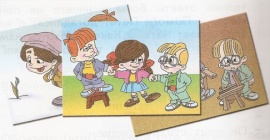 – Как наши друзья его понимают? (Ребята взялись за руки, они дружат, значит, и слова в предложении «дружат», они связаны между собой.)                                            1. Развиваем умения извлекать информацию из иллюстраций.– Как думаете, чем будем заниматься на последующих уроках? (Определять, как могут быть связаны слова, находить, какие слова связаны.)                                           7. Находить ответы на вопросы в иллюстрации.– Есть ли у нас знания и умения для решения этих задач? (Да, мы знаем, что связаны слова-названия предметов и признаков, предметов и действий – грамматическая основа.)                                             1. Развиваем умение высказывать своё предположение на основе работы с материалом учебника.– Но о связях слов мы будем узнавать и что-то новое.                                            3. Прогнозировать предстоящую работу (составлять план).– Составим план урока.План (примерный).Учиться устанавливать связь между словами по вопросам.Изображать графически связь между словами.– Что мы сейчас делали? (Планировали свою деятельность.)                                            3. Формируем мотивацию к обучению и целенаправленной познавательной деятельности.II. Формулирование проблемы, планирование деятельности.Поиск решения (открытие нового знания), формулирование правила (определения).            Создание проблемной ситуации.На слайде  два набора слов.– Прочитайте.1. Кузнечик порхать трава.2. Бабочка прыгать цветы.– Составьте из каждого набора слов предложения.– Удалось это сделать? Почему? (Не получается составить предложения, потому что так не бывает, слова не сочетаются между собой.)                                            3. Оформлять свои мысли в устной форме.             Открытие новых знаний с элементами актуализации.– Какой можете предложить выход, чтобы составить предложение?                                           2. Строить речевое высказывание в соответствии с поставлен- ными задачами.               а) Поменять местами слова порхать и прыгать.              б) Подобрать другие слова – стрекотать, летать… и соединить их.– Составьте свои предложения.Кузнечик прыгает в траве. / Кузнечик стрекочет в траве.Бабочка порхает над цветами./ Бабочка летает над цветами.– Что же мы сделали, чтобы предложение «ожило»? (Связали, соединили слова по смыслу.)                                            1. Развиваем умение слушать и понимать других.                                            2. Оценивать учебные действия в соответствии с поставлен -ной задачей.– А с самими словами что-то произошло? (Они тоже изменились, появились новые слова, между ними появилась связь.)– Как можно проверить, что слова связаны между собой? (Подсказка: Как мы уже делали это? Задать вопросы от одного слова к другому.)– Попробуйте установить связь между словами.                                            4. На основе анализа объектов делать выводы.                                            5. Обобщать и классифицировать по признакам.– С каких слов нужно начать? (С главных – с грамматической основы. Поставить вопрос кто? и что делает?)– Выполняйте (можно делать по вариантам).                                                 4. Осуществлять познавательную и личностную рефлексию.Дети записывают вопросы и слова, которые на них отвечают:(Кто?) Кузнечик (что делает?) прыгает.(Кто?) Бабочка (что делает?) порхает.– Попробуйте задать вопрос к следующим словам. (Если, дети затрудняются с вопросом, учитель помогает.)                                            1. Развиваем умения извлекать информацию из схем, текстов.Прыгает (где?) в траве. / Порхает (где?) над цветами.– От какого слова задавали вопрос? (От слова-названия действия.)– А теперь попробуйте добавить слово-признак. Где оно должно будет находиться? (Рядом со словом-предметом – кузнечик и бабочка.)                                           7. Находить ответы на вопросы в иллюстрации.                                           2. Оценивать учебные действия в соответствии с поставлен -ной задачей.М– Выполните это задание устно. (Кузнечик (какой?) зелёный. / Бабочка (какая?) красивая.)– Сделайте вывод: как слова связаны в предложении?                                            4. На основе анализа объектов делать выводы.                                                4. Осуществлять познавательную и личностную рефлексию.   Сравните  его с авторским в учебнике.                            Делают вывод и читают текст учебника в рамке.ΙΙI. Развитие умений – применение знания.1. Работа по учебнику.Упр. 92 – развивается умение устанавливать связь между словами по вопросам и изображать графически.               На  материале этого упражнения отрабатывается навык графического обозначения зависимости между словами в предложении. Учителю следует обратить внимание детей на то, что связь между главными членами предложения взаимная.                                         1. Развиваем умения извлекать информацию из текстов.                                         3. Выявлять сущность, особенности объектов.                                         5. Обобщать и классифицировать по признакам.                                         1. Развиваем умение слушать и понимать других.                                         3. Оформлять свои мысли в устной форме.          Образец рассуждения (алгоритм) после чтения предложения.Тихий дождик моросит.В предложении говорится о дождике. (Что?) Дождик. Дождик (что делает?) моросит. Дождик моросит – это грамматическая основа предложения. Связь показываем двумя стрелками.Поставлю вопрос к оставшемуся слову. Дождик (какой?) тихий. Связь покажу стрелкой к тому слову, к которому ставился вопрос.Составлю схему предложения. В нём три слова, вместо слова напишу вопрос, на который отвечает это слово.М         Можно дать творческое задание на применение нового знания – обогащения смысла предложения новыми словами, отвечающими на вопрос где?, или когда?, или как?           Например, достроить предложение Тихий дождик моросит (где?) за окном / (когда?) с утра.Старые часы тикают (где?) за стеной /(как?) тихо.2. Дополнительный материал. Упр. 77 («Дидактический материал»). Устно.– Что мы сейчас делали? – Какие умения формировали? (Умение работать с информацией.)ΙV.  Итог урока.– Задайте вопросы по теме урока.– Как связаны слова в предложении? (По смыслу.)– Как показать эту связь? (С помощью вопроса и стрелками.)  4   4– Что у вас получалось сегодня лучше всего?– В чём испытали затруднения?– Кто сегодня получил отметку в дневник? – За что?V. Домашнее задание.Упр. 78 («Дидактический материал»).                                               Деятельность учеников:                                               – Устанавливать в предложении действующее лицо или предмет.                                               – Находить в предложениях слова, отвечающие на данные вопросы.                                               – Группировать слова по вопросам.                                               – Конструировать предложения из слов с опорой на вопросы. 